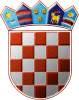 REPUBBLICA DI CROAZIACOMMISSIONE ELETTORALE CITTADINADELLA CITTÀ DI PULA-POLACLASSE:  013-03/21-01/1N.PROT: 2168/01-02-05-0306-21-30PULA - POLA, 29 aprile 2021Ai sensi degli articoli 22 e 26 comma 1 sotto comma 1 e dell'articolo 53 comma 4 della Legge sulle elezioni amministrative (”Gazzetta ufficiale”, n. 144/12,121/16, 98/19, 42/20,144/20 e 37/21), la Commissione elettorale cittadina della Città di PULA-POLA, deliberando sulla proposta delle candidature del proponente DEMOKRATI/DEMOCRATI, HRVATSKA SELJAČKA STRANKA/PARTITO CONTADINO CROATO - HSS, HRVATSKI LABURISTI - STRANKA RADA – LABURISTI/ LABURISTI CROATI – PARTITO DEL LAVORO - LABURISTI  stabilisce, accetta e pubblica LA LISTA VALIDA DI CANDIDATURAPER L’ELEZIONE DEI MEMBRI DEL CONSIGLIO MUNICIPALEDELLA CITTÀ DI PULA-POLAPortatore della lista di candidatura: MAJA ŠARIĆCandidate/i:MAJA ŠARIĆ; CROATA; POLA, VIA CAPODISTRIA 58; nata il 28/01/1977; CIP: 19518818172; F.IVAN LUKEŽ; CROATO; POLA, VIA VALDIBECCO 51; nata il 02/0/.1989; CIP: 12773755702; M.DANIEL BAŽANT; CROATO; POLA, VIA ROVGNO 2; nato il 23/07/1991; CIP: 24923557829; M.RADOJKA TRKULJA; CROATA; POLA, VIA M. BUONARROTI 7; nata il 08/06/1952; CIP: 94319399550; F.SAMIR KADRIĆ; CROATO; POLA, VIA MUTILA 55; nato il 16/04/1989; CIP: 49347671013; M.GLORIA GASPARINI; CROATA; POLA, VIA MUTILA 14; nata il 03/01/1976; CIP: 82170747510; F.IGOR OSTOJIĆ; NON DICHIARATO; POLA, VIA SISAK 8; nato il 25/08/1988; CIP: 51365792215; M.INES MALAGIĆ; CROATA; POLA, VIA P. BUDICIN 11; nata il 30/12/1983.; CIP: 03573139074; F.SELVEDIN MUMINOVIĆ; MUSSULMANO; POLA, VIA SISSANO 299; nato il 04/12/1990; CIP: 46637373108; M.BRANKA MILJEVIĆ; SERBA; POLA, VIA CASTAGNER 49; nata il 25/04/1964; CIP: 31236519997; F.JORDAN ČAPARA; SERBO; POLA, VIA LJ. POSAVSKI 2; nato il 12/04/1956; CIP: 80891303792; M.KLAUDIO MILETIĆ; CROATO; POLA, VIA M. DIVKOVIĆ 8; nato il 28/09/1974; CIP: 43351513087; M.MARIJA PARLOV; CROATA; POLA, VIA M. BENUSSI 5; nata il 19/05/1990; CIP: 77471019846; F.EDVIN LORBER; CROATO; POLA, CLIVO RASPARAGANO 8; nato il 16/03/1999; CIP: 99236432832; M.ANTONELLA PELOŽA; CROATA; POLA, VIA S.S. SANTORIOVA 9; nata il 03/08/1995; CIP: 39716810892; F. ROBERT LICUL; CROATO; POLA, VIA MEDOLINO 15D; nato il 23/05/1985; CIP: 35164487472; M.IRIS ROCE DE GAN; CROATA; POLA, VIA MENACIO PRISCO 10; nata il 01/05/1988; CIP: 98606239792; F.EDVIN MALAGIĆ; MUSSULMANO; POLA, VIA P. BUDICIN 11; nato il 24/04/1989; CIP: 02384027413; M.SVETLANA LUKEŽ; SERBA; POLA, VIA VALDIBECCO 51; nata il 02/04/1953; CIP: 11113316176; F.DANIEL ROCE; CROATO; POLA, VIA MENACIO PREISCO 10; nato il 01/01/1999; CIP: 18120070768; M.LUKA PAVIĆ; CROATO; POLA, VIA MUTILA 42B; nato il 25/08/1998; CIP: 45222071047; M.DEMOKRATI/DEMOCRATIHRVATSKA SELJAČKA STRANKA/PARTITO CONTADINO CROATO - HSSHRVATSKI LABURISTI - STRANKA RADA – LABURISTI/  LABURISTI CROATI – PARTITO DEL LAVORO - LABURISTIIL PRESIDENTEIGOR RAKIĆ, m.p.